Module & manual written by Brianna Julien, Louise Lexis.Version created February 2020.Some Rights Reserved.Cover photo by Markus Winkler on UnsplashPage 1 photo by Christina @ wocintechchat.com on Unsplash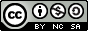 This work is licensed under a Creative Commons Attribution-NonCommercial-ShareAlike 4.0 International.http://creativecommons.org/licenses/by-nc-sa/4.0/OverviewModule synopsisThere is more to a job search than applying for every open position you find online. Get strategic and start using informational interviews to find the job that suits you best. This is not a job interview. In a lot of ways, it's better. It's less stressful and provides you with insider insight. An informational interview is a meeting between two people. One person is working in a certain industry or field, and the other person is looking to learn more about the industry, field, career path, or employer. In this module you will complete an online course on informational interviews, conduct an informational interview with a professional working in the field you wish to enter, and complete related ePortfolio workbook activities. 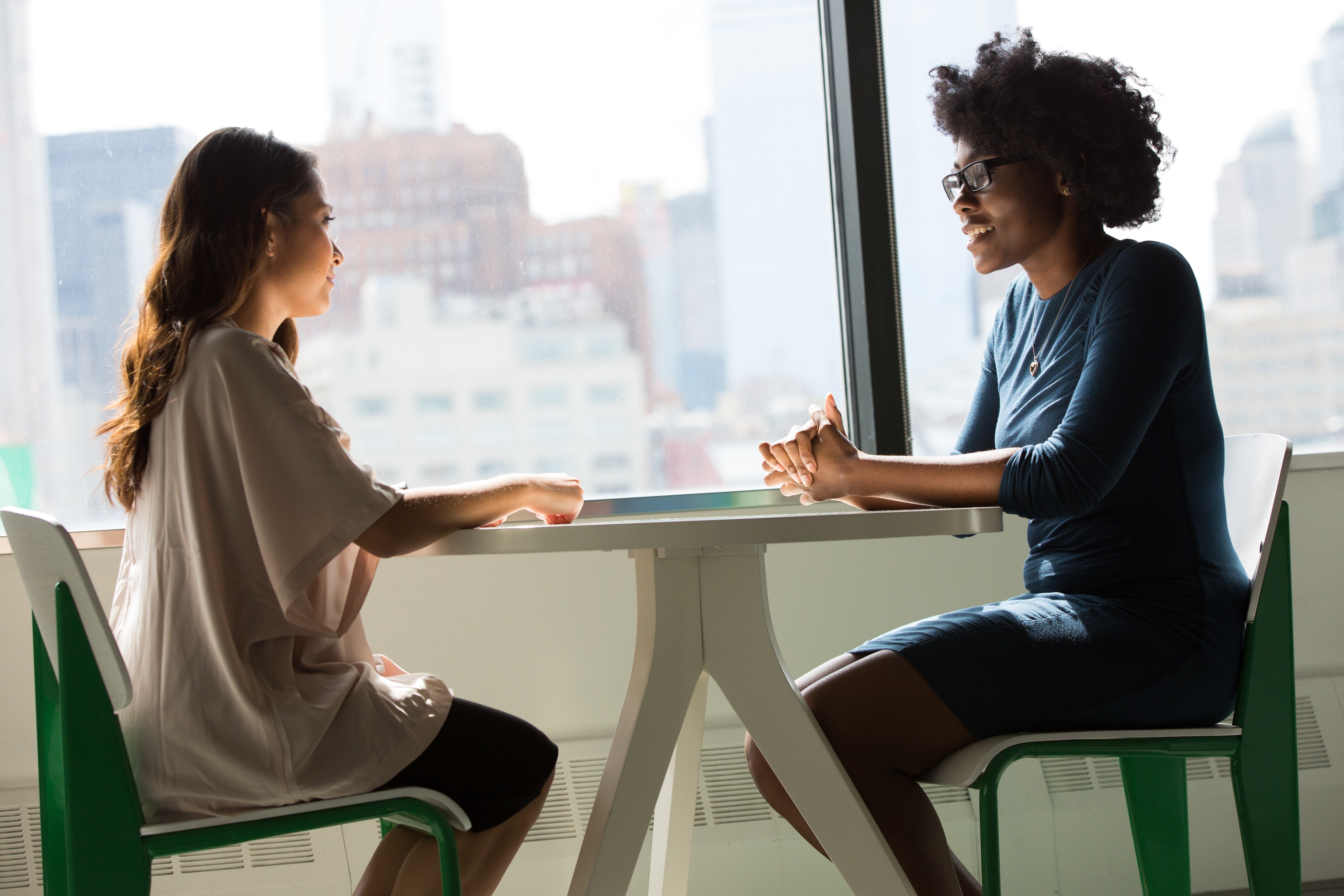 Skills and attributesOn successful completion of this module students will be able to explain the process and benefits of informational interviews and be able to conduct an informational interview.Module assessmentAccess to your ePortfolioThere is a link to your workbook on LMS, as well as instructions for accessing your workbook.Access to LinkedIn LearningFrom the LMS, click on the “LinkedIn Learning activation” link and login using your university login details.Weekly scheduleThis is a suggested weekly schedule for working through the My Career module this semester; you may wish to work through this module more quickly.Week 1Read this guide, review the LMS and learn how to access your ePortfolio workbookWeeks 2-3Activate your LinkedIn Learning account if you haven’t alreadyWork through the Informational Interviewing online courseWeeks 4-6Conduct research and planning for your interview as suggested in the online courseContact potential interviewees as suggested in the online course Weeks 7-9Conduct your interviewComplete the analysis and evaluation of the interviewWeeks 10-12Complete the ePortfolio workbook activitiesStudy WeekYour completed ePortfolio workbook will be automatically submitted for marking. You don’t need to physically submit your work.Informational Interviewing Your taskYou will complete an Informational Interviewing online course, and using what you learn in the course, you will conduct an informational interview with a professional working in an occupation you wish to learn more about or enter. After you have completed the interview, you will analyse and evaluate the process complete ePortfolio workbook activities. It is suggested that you don’t choose a family member or close friend to interview. Students who put the most effort into these activities are likely to gain the most benefit in terms of setting themselves up for their future careers. In other words, the potential benefits of this module reach far beyond the associated marks.Informational Interviewing online courseThe Informational Interviewing online course will teach you about the purpose of informational interviews, and how to conduct them. The course is comprised of the following videos which you should watch. It’s a good idea to pause and take notes when information is presented regarding how you should conduct your informational interview. You can access the course via the link on LMS.IntroductionWelcome (1m 23s)What is an informational interview?Informational vs. job interview (3m 4s)How informational interviews fit into the job search process (3m 4s)Benefits and results (3m 20s)Get startedSelect a specific occupation (2m 46s)Identify appropriate companies and contacts (3m 49s)Schedule the informational interview (3m 54s)Get readyDo your homework (3m 13s)Update your CV or resume (2m 25s)Prepare to ask questions and take notes (3m 9s)What to ExpectDos and don’t’s (3m 20s)How your questions impact results (3m 16s)Listen to understand (3m 3s)Following upRemember to follow up (2m 16s)Record, analyze, evaluate, and improve results (3m 1s)Contact referrals and build your network (3m 1s)ConclusionNext steps (1m 14s)Conduct an informational interviewConduct an informational interview with a professional in a field you want to know more about or wish to enter. Be sure to follow the suggestions that are presented in the online course for making contact and following up. Consistent with the information presented in the online course, it is recommended that you ask about the following during the interview: Career path including challengesSkills and credentialsA typical day and averaged hours workedCurrent and future state of the industry including challengesAnalyse & evaluate the informational interviewImmediately following your informational interview, find a quiet place to record all the information you’ve gathered. Review the notes you took and elaborate on them as much as possible to help you remember details when you later analyse your results and attach the business cards of anyone you interacted with. After this you should:Write down your intitial impression of the meeting including the good, bad and uglyRate your experience on a scale of 1-10, 10 being the highestMake some quick notes on what you should have asked to get better resultsePortfolio workbook pagesIntroductionWho I am:NamePhoto (not compulsory)CourseDesired professionInterviewWhat I learnt:Provide an indepth account of the interviewees career path, their skills and credentials, and career barriers and decisionsIllustrate in detail the nature of the occupation on a daily basis, and describe industry trends and challengesAnalysis & evaluationMy experience and plans for next time:What was your initial impression of the interview including the good, bad and ugly? Rate your experience on a scale of 1-10, 10 being the highestWhat should you have asked to get better results?Reflection on module activities and career development For questions 1-13, you will receive full marks if you answer all questions honestly; you will not be marked down if you disagree with statements. This exercise is designed to help us understand more about you and your career development.Rate your level of agreement with the following statements, or check the box that most accurately answers the question:Which of the following statements best describes how you currently think about your career path?I have not decided on a career and am not concerned about this at presentI have not decided on a career and am worried about making a decisionI have a good idea on my future career, but am open to other optionsI know what I want to do and have a plan on how to achieve my career goalsFor the following questions it is up to you whether or not you provide responses (no marks are allocated to this section), although it will be very helpful for us to learn which aspects were most helpful and what additional support could be provided to support your career development.What aspects of the My Career module have been most helpful for your career planning?Please suggest any practical changes that you believe could help support your career planning.Informational Interview marking schemeA mark of zero will be given for work that does not meet Poor (cell one) level performance.TaskMarksDue dateSubmissionInformational interview workbook10ePortfolio workbook completed by the deadline (submissions are automatic)Completion of the Informational Interviewing online course helped me to understand the purpose of informational interviewsStrongly disagreeDisagreeNeutralAgreeStrongly agreeCompletion of the Informational Interviewing online course helped me to learn how to conduct an informational interviewStrongly disagreeDisagreeNeutralAgreeStrongly agreeCompletion of the Informational Interviewing online course helped me to learn how to analyse and evaluate an informational interview that I conductedStrongly disagreeDisagreeNeutralAgreeStrongly agreeCompletion of this module has improved my understanding of what a professional does in the field I wish to enter.Strongly disagreeDisagreeNeutralAgreeStrongly agreeHow do you rate your knowledge of what a professional does in the field you wish to enter?Very poorPoorFairGoodExcellentHow many professionals in the field that you wish to enter do you know and interact with?01-23-56-10>10Completion of this module has improved my understanding of the state of the industry I wish to enterStrongly disagreeDisagreeNeutralAgreeStrongly agreeWhat is your level of interest in pursuing this career path post interview (now) when compared to before you started this module?Much less interestedLess interestedNo more or less interestedMore interestedMuch more interestedHow do you rate your ability to conduct an informational interview?Very poorPoorFairGoodExcellentHow do you rate your ability to analyse and evaluate an informational interview that you conducted?Very poorPoorFairGoodExcellentI have gained knowledge and developed skills in this module that will be useful to me in the future Strongly disagreeDisagreeNeutralAgreeStrongly agreeI will conduct more informational interviews outside of my official studiesStrongly disagreeDisagreeNeutralAgreeStrongly agreeCriteria5 (100%)Excellent4 (80%)Very good3 (70%)Good2 (50%)Needs improvement1 (25%)PoorCareer pathway (35%)Career pathway (35%)Career pathway (35%)Career pathway (35%)Career pathway (35%)Career pathway (35%)Understanding of individual’s career path, skills and credentials, barriers, career decisions.Provides in-depth account of individual’s career path, skills and credentials, career barriers and decisions.Provides in-depth account of individual’s career path, skills and credentials, career barriers and decisions.Minor errors.Describes individual’s career path but may be missing detail around credentials and/or career barriers and decisions.Describes general history of individual’s various jobs.Provides no or little information on individual’s career path.Insights into an occupation (40%)Insights into an occupation (40%)Insights into an occupation (40%)Insights into an occupation (40%)Insights into an occupation (40%)Insights into an occupation (40%)Provides deep understanding of nature of individual’s occupation and industry.Able to illustrate in detail nature of occupation on a daily basis.  Excellent insight into nature of industry and possible trends & challenges.Able to illustrate in detail nature of occupation on a daily basis.  Excellent insight into nature of industry and possible trends & challenges.Minor errors.Provides a richer description of the occupation than available in published occupational descriptions, such as highlighting examples of work performed.Provides a general or surface description of the occupation.Does not provide more than a basic description of the occupation.Analysis & evaluation of interview (20%)Analysis & evaluation of interview (20%)Analysis & evaluation of interview (20%)Analysis & evaluation of interview (20%)Analysis & evaluation of interview (20%)Analysis & evaluation of interview (20%)Provides comprehensive analysis and evaluation of the interview.Able to clearly illustrate initial impressions of the meeting, and rate personal experience. Thoughtful insight into future improvements. Able to clearly illustrate initial impressions of the meeting and rate personal experience. Thoughtful insight into future improvements.Minor errors.Provides a good description of the analysis and evaluation but may be missing detail regarding personal experience and insight for future improvements.Provides a general or surface description of the analysis and evaluation.Does not provide more than a basic description of the analysis and evaluation.Reflection (5%)Reflection (5%)Reflection (5%)Reflection (5%)Reflection (5%)Reflection (5%)Reflection on module activities and personal career developmentAll multi-choice reflection questions are answered.Most multi-choice reflection questions are answered.Approximately ¾ of multi-choice reflection questions are answered.Approximately half of the multi-choice reflection questions are answered.Approximately ¼ of mullti-choice reflection questions are answered.